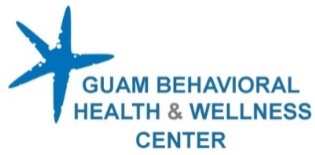 FORM A.1REGISTRATIONGBHWC RFP 03-2021HHS SAMHSA Federal Grant, PEACE PFSGDOE Middle School ClassificationThe individual, firm, entity or organization identified below is an interested party and/or “potential Offeror” to GBHWC RFP 03-2021 and will receive changes, amendments, inquiries and/or related correspondence in accordance with the Guam Procurement Regulations.  However, GBHWC will not be liable for failure to provide notice to any party who did not register accurate and current contact information.  For those reviewing this proposal from the website, this registration form can be dropped off at 790 Governor Carlos Camacho Road, Tamuning, Guam during weekdays, except holidays and weekends, faxed to (671) 477-9076 or emailed to marilyn.aflague@gbhwc.guam.govName of Organization or IndividualTime/Date/Signature Contract Address Contact Number(s) Facsimile Number(s)Point of Contact (POC)orOfficial representative POC Contact Number(s)  Tel:                                                 Fax: Tel:                                                 Fax: Tel:                                                 Fax:Email Address GBHWC ACKNOWLEDGMENTPrint Name & TitleTime & DateSignatureSPECIAL REQUEST OR REMARK